الجمهـــوريــــة الجزائــريـــــة الـــديمقـــــراطيـــــة الشـــعبيــــــــةREPUBLIQUE ALGERIENNE DEMOCRATIQUE ET  POPULAIRE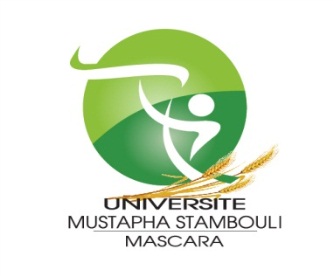 n             Nom et Prénom : ………………………….……………….......................................             Date et lieu de naissance : ………………………………………………………             Intitulé de la Thèse : ………………………………………………………………………………........              ……………………………………....……………………………………………………………          Spécialité : …………………………………………………………………………          Option : …………………………………………………………….………………          Faculté de rattachement : …………………………………….……………………………………             Vu les rapports présentés par :                         (*) Favorable ou Défavorable          Et en qualité de Président de jury ;          J’autorise l’étudiant (e) : M., Mme ,Melle …………………………………  à soutenir sa thèse de Doctorat.Mascara, le …/…./20…Le Président du Jury                                                                                                    Le Doyen Nom : Prénom : Grade :  Emargement : Avis (*)EtablissementGradeNom et PrénomQualitéPrésidentRapporteurCo-RapporteurExaminateurExaminateurExaminateur